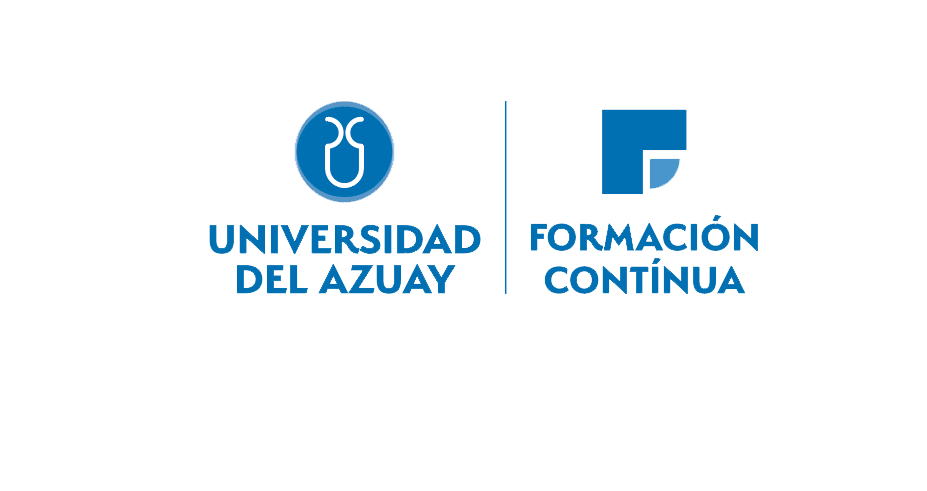 (Nombre de Unidad Académica Vinculada)Curso:Fecha de presentación:1.- Datos generales del cursoModalidad:a) Presencial b) Semipresencial (presencial y trabajo autónomo)c) Virtual (horas sincrónicas y asincrónicas)d) Híbrida (presencial, virtual y trabajo autónomo)Duración: XXX horas (detallar según sea el caso: xx horas presenciales, xx horas virtuales, xx horas asincrónicas, xx horas de trabajo autónomo)Fecha de inicio: Fecha de finalización: Horario:Cronograma:Instructor(es): 2.-  Presentación3.- Objetivos:3.1 Objetivo general3.2 Objetivos específicos4.- Metodología del curso (descripción de herramientas metodológicas de enseñanza - aprendizaje a utilizar) 4.1 Sistema de evaluación4.2 Requisitos de aprobación por módulo: Evaluación igual o mayor al 70%.Asistencia mínima del 80% de las clases presenciales y sincrónicas.5.- Contenido curricularMódulo I: Nombre:Instructor:Carga horaria: (presencial, sincrónico, asincrónico, autónomo)Fechas y horario:Descripción:Contenidos:Módulo II. Nombre:Instructor:Carga horaria: (presencial, sincrónico, asincrónico, autónomo)Fechas:Descripción:Contenidos:Módulo IIINombre:Instructor:Carga horaria: (presencial, sincrónico, asincrónico, autónomo)Fechas:Descripción:Contenidos:6.  Destinatarios7. Recursos8. Responsable de la propuesta:9.- Certificación:Una vez cumplidas las actividades y requisitos para el desarrollo del curso, los participantes recibirán el certificado de aprobación siempre que el participante cumpla con los requisitos de aprobación.En los certificados se hará constar las fechas de realización del programa académico y su duración en horas, con el desglose de horas presenciales, sincrónicas, asincrónicas, trabajo autónomo, según sea el caso.10. Control de procesos:Para los programas de capacitación que contienen varios módulos, es necesario cumplir con los requisitos de evaluación académica y asistencia por cada módulo. En caso de no aprobar todos los módulos, el participante no obtendrá una certificación integral del programa de capacitación; sin embargo, se emitirá un certificado con el detalle de los módulos aprobados.El Departamento de Formación Continua de la Universidad del Azuay será el encargado de gestionar, controlar, resguardar y dirimir cualquier asunto relacionado con el desarrollo y cumplimiento de requisitos para la certificación del curso.7.1. Talento humano7.1. Talento humanoNombre del ProfesorCI  o PasaporteHoras sincrónicas Módulo 1 * Módulo 2 * Módulo 3 **Adjuntar el CV7.2. Otros requerimientos7.2. Otros requerimientosConceptoNúmeroDetalleMaterialDifusión, afichesPasajesAlojamientoAlimentaciónOtros….